GUÍA DE ARTE    ¿Qué necesito saber?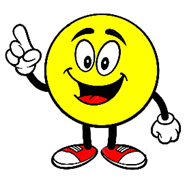 Entonces Crear es la capacidad   de producir algún elemento ya sea artística, imaginativa o intelectual.Registro visual 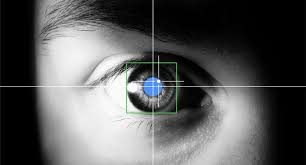 La percepción visual es aquella sensación interior de conocimiento aparente, resultante de un estímulo o impresión luminosa registrada por los ojos.Las principales diferencias surgen con la interpretación de la información recibida, a causa de las desigualdades de cultura, educación, inteligencia y edad. 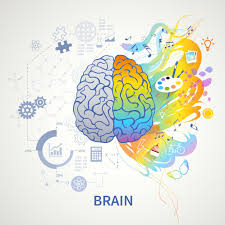 En el registro visual la percepción y las palabras se traducen en formas, líneas, tamañas que guarda y registra nuestro cerebro. Pero que entendemos por geometría  La geometría es una parte de la matemática que se encarga de estudiar las propiedades y las medidas de una figura en un plano o en un espacio. Para representar distintos aspectos de la realidad.Algunos de las figuras geométricas más conocidas son el triángulo cuadrado, circulo.Recordemos ejemplos de las figuras geométricas Ahora a trabajar I.- Actividad: imagina y luego crea un mosaico con figuras geométricas, para ello debes utilizar material como: hojas de block lápices de colores, lápiz grafito, papel lustre, cartulina de colores, revistas, etc. 1.- Ordena el espacio y selecciona el material a utilizar  2.- Imagina el mosaico, piensa en los detalles, antes de realizar tu trabajo  3.- Por último, crea tu trabajo de arte. Mosaico 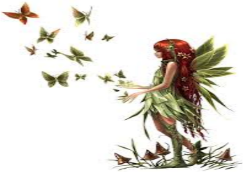 Observa algunos ejemplos para que puedas guiarte al realizar tu trabajo de arte 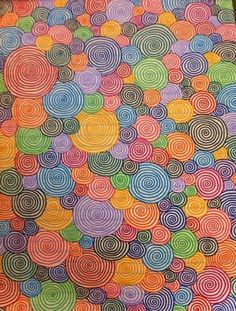 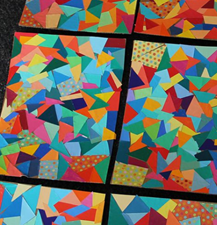 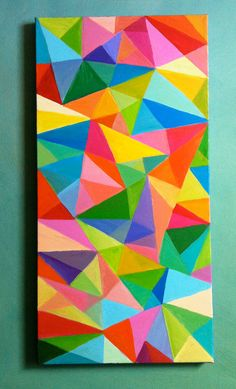 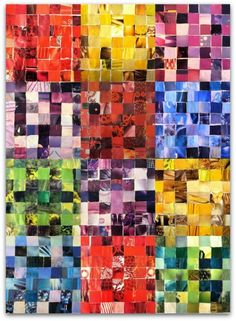 Para reflexionar ¿Crees que la geometría forma parte del arte? ¿Por qué? Mencione al menos dos razones ________________________________________________________________________________________________________________________________________________________________Recuerda enviar al whatsApp del curso la fotografía de tu trabajo de arte creado  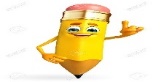 Nombre:Curso: 3°A   Fecha: semana N° 16¿QUÉ APRENDEREMOS?¿QUÉ APRENDEREMOS?¿QUÉ APRENDEREMOS?Objetivo (s):  OA 3 Crear trabajos de arte a partir de registros visuales, experiencias, intereses y temas del entorno natural y artístico, demostrando manejo de: › materiales de modelado, de reciclaje, naturales papeles, cartones, pegamentos, lápices, pinturas, textiles e imágenes digitales › herramientas para dibujar, pintar, cortar, modelar unir y tecnológicas (pincel, tijera, mirete, computador, cámara fotográfica ca, entre otras) › procedimientos de dibujo, pintura, grabado, escultura, técnicas mixtas, artesanía, fotografía, entre otroObjetivo (s):  OA 3 Crear trabajos de arte a partir de registros visuales, experiencias, intereses y temas del entorno natural y artístico, demostrando manejo de: › materiales de modelado, de reciclaje, naturales papeles, cartones, pegamentos, lápices, pinturas, textiles e imágenes digitales › herramientas para dibujar, pintar, cortar, modelar unir y tecnológicas (pincel, tijera, mirete, computador, cámara fotográfica ca, entre otras) › procedimientos de dibujo, pintura, grabado, escultura, técnicas mixtas, artesanía, fotografía, entre otroObjetivo (s):  OA 3 Crear trabajos de arte a partir de registros visuales, experiencias, intereses y temas del entorno natural y artístico, demostrando manejo de: › materiales de modelado, de reciclaje, naturales papeles, cartones, pegamentos, lápices, pinturas, textiles e imágenes digitales › herramientas para dibujar, pintar, cortar, modelar unir y tecnológicas (pincel, tijera, mirete, computador, cámara fotográfica ca, entre otras) › procedimientos de dibujo, pintura, grabado, escultura, técnicas mixtas, artesanía, fotografía, entre otroContenidos: figuras geométricas mosaico Contenidos: figuras geométricas mosaico Contenidos: figuras geométricas mosaico Objetivo de la semana: Crear trabajo de arte (mosaico) a partir de registro visual utilizando figuras geométricas mediante guía de trabajo. Objetivo de la semana: Crear trabajo de arte (mosaico) a partir de registro visual utilizando figuras geométricas mediante guía de trabajo. Objetivo de la semana: Crear trabajo de arte (mosaico) a partir de registro visual utilizando figuras geométricas mediante guía de trabajo. Habilidad: Crear  Habilidad: Crear  Habilidad: Crear  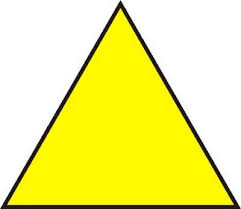 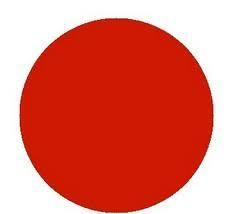 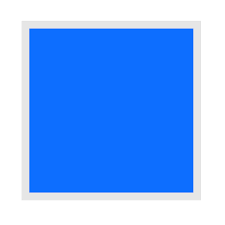 